7139 с.Ценово, ул.”Цар Освободител”№83, тел.08122 /20-56,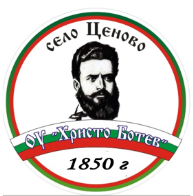  e-mail: hbotev_cenovo@mlnk.netМеркиза ограничаване на ПТП с участието на деца и ученици и намаляване на                                     последствията от тяхРазговор с родителите на първата родителска среща на тема: Пази детето на пътя“ – рисково поведение на възрастните. Лична безопасност и опазване здравето на децата и останалите участници на пътя.Информация и анализ на транспортната инфраструктура край училище – запознаване на учениците в Час на класа от класните ръководители.Изготвяне на карта за маршрутите за движение до училище и обратно.Разговори с учениците в 5-минутките за безопасно движение по пътя до дома.Инструктаж за безопасно поведение по време на пътуване с ученическия автобус. В часовете по БДП да се отделя време за разговори за опасностите като пешеходци и безопасното движение по улиците.Провеждане на практически занятия за безопасно пресичане на пешеходна пътекаПровеждане на викторина „Спазвам правилата“.Провеждане на инструктажи за безопасно движение и поведение реди всяка от ваканциите. Изготвил:Денислава РадиноваПредседател на комисията по БДПОУ „Христо Ботев“ с. Ценово